Poniedziałek12.04.2021r.„Trochę pasty, szczotka, woda - tak się zaczyna nasza przygoda”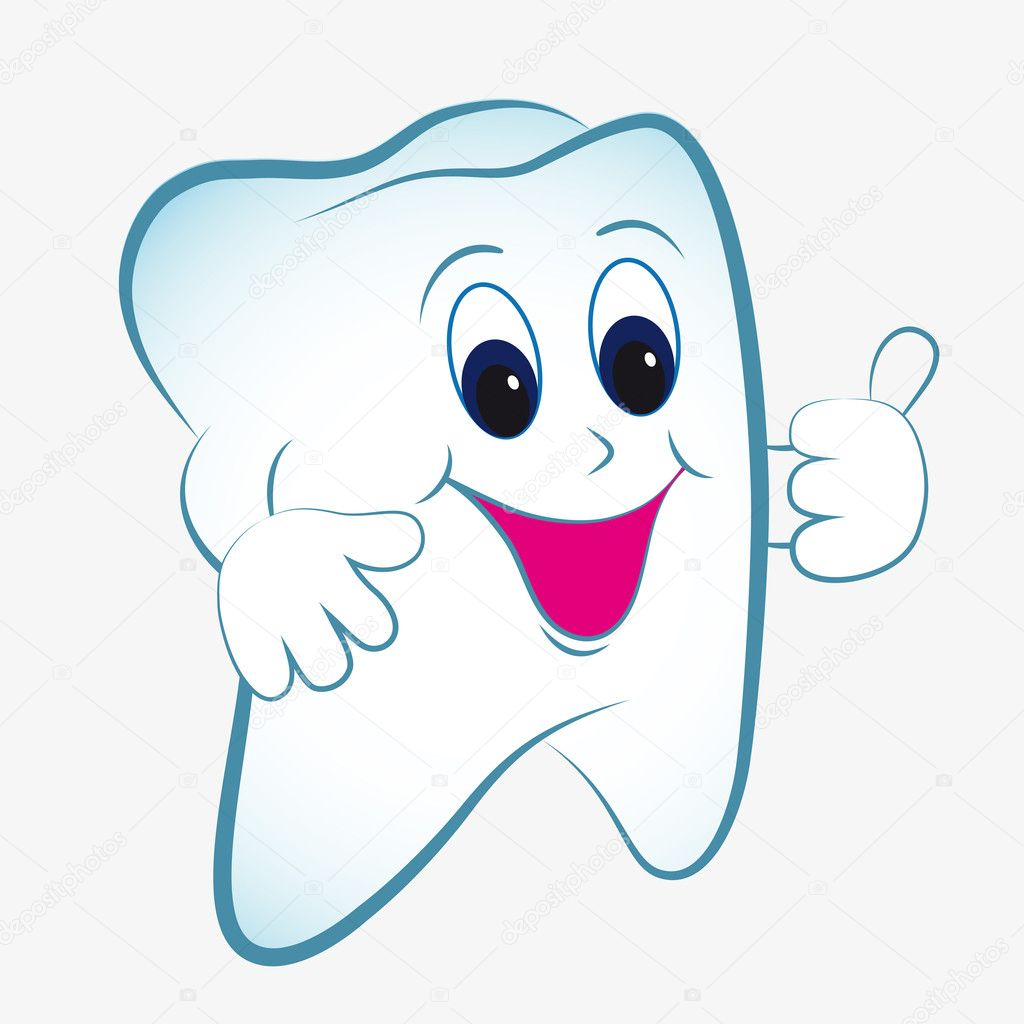 1. „Doktor Ząbek i legenda Zębolandii’- obejrzyjcie wspólnie film: https://www.youtube.com/watch?v=tmYVbeJBn8E Porozmawiajcie z dziećmi o obejrzanym filmie:- Dlaczego dzieci przyszły do dr. Ząbka?- Dlaczego zęby chorowały?- Jak często trzeba myć zęby?- Czy trzeba regularnie chodzić do dentysty? Dlaczego?- Jaką pastą najlepiej myć ząbki?2. Zabawa ruchowa przy piosence „ Myj zęby” połączona z ruchem twórczym – obrazowanie czynności za pomocą gestów.https://www.edukacja.edux.pl/p-24532-dbamy-o-zeby-scenariusz-zajecia-hospitowanego.php Dziecko tańczy wg. własnego pomysłu przy piosence;https://www.youtube.com/watch?v=dhIqJFwQ7tM   Na przerwę w muzyce obrazuje ruchem czynności wymienione przez rodzica wg. instrukcji:• Pokaż jak myjesz buzię• Pokaż jak myjesz zęby• Pokaż jak myjesz szyję• Pokaż jak myjesz ręce• Pokaż jak się czeszesz3. Pokolorujcie i samodzielnie powycinajcie obrazki. Opowiedz co na nich jest.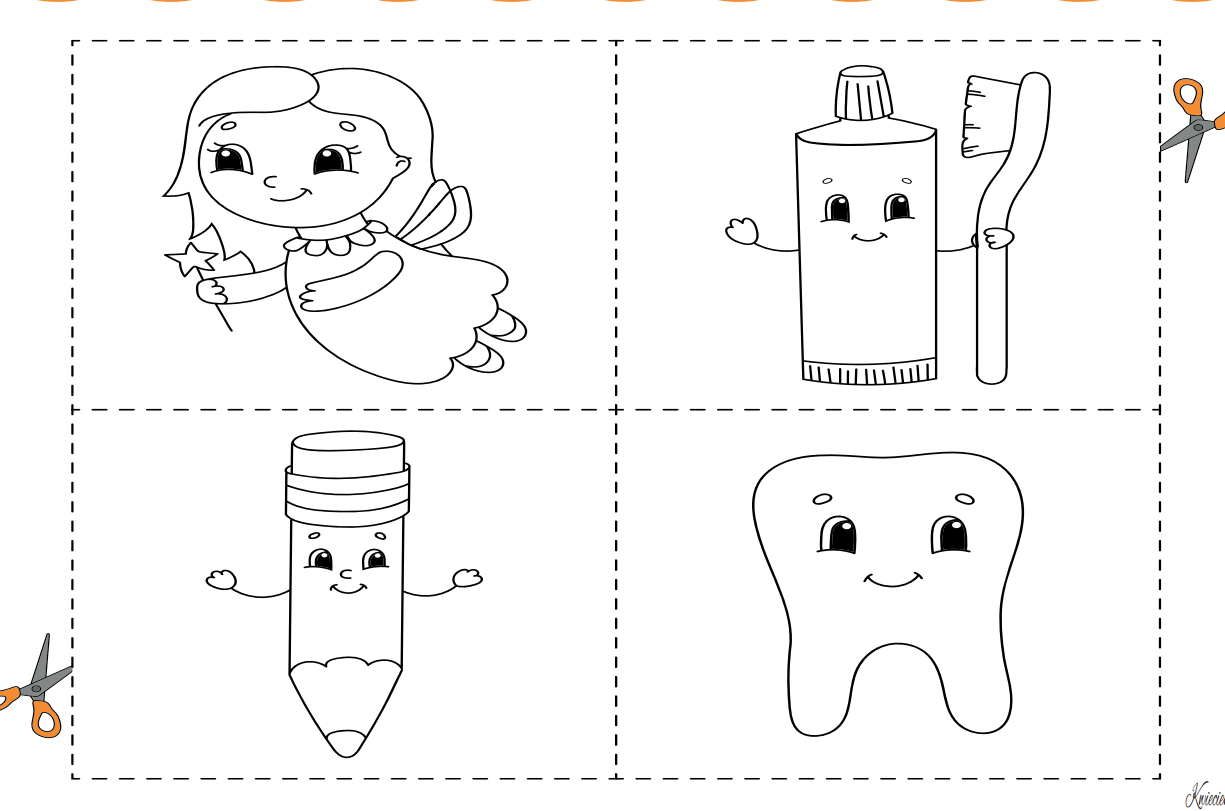 4. „Która wróżka zębuszka umyje ząbek?”, poprowadź je przez labirynt.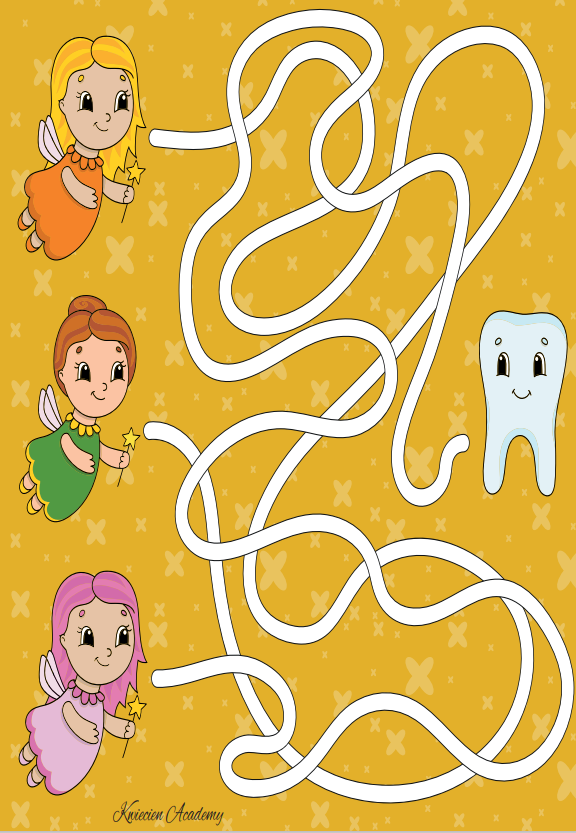 